Triangles à côtés entiers (Toutes séries)Éléments de solution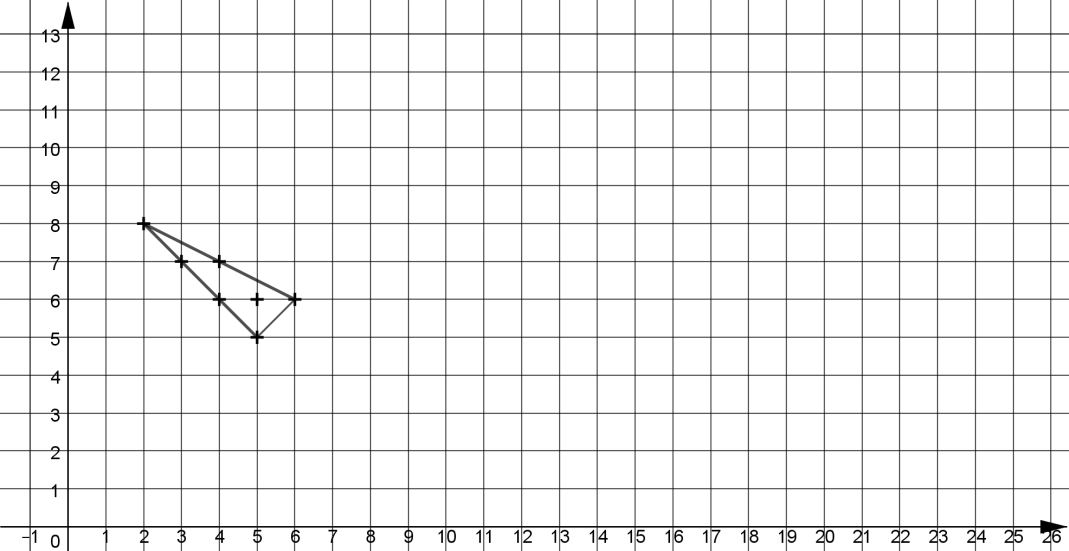 1. a. (4, 4, 5) est le seul qui réponde à la définition.On trace un segment [BC] de longueur 5. Le cercle de centre B de rayon 4 coupe la médiatrice de [BC] en deux points. A est l’un d’eux. b. En appliquant la définition . c. C’est l’inégalité stricte qui manque :  Une fois  déclaré le plus grand, le fait que la longueur de chaque côté soit inférieure à la différence des longueurs des deux autres est acquis.2. a. Comme  Il s’ensuit que  La plus petite valeur de  est celle pour laquelle les trois côtés sont de même longueur, 6. b. Pour énumérer les éléments de  , on tient compte du fait que les deux plus petits côtés ont des longueurs  et  telles que . On obtient : . Le triangle est représenté ci-dessus. 3. a.  L’inégalité est transportée lorsqu’on ajoute 1 au plus petit membre et 2 au plus grand, la somme est la bonne.b. Pour que le triplet  appartienne à , il faut que  , c’est-à-dire Comme on a affaire à des entiers vérifiant , il suffit que  et que d’autre part  pour que le nouveau triangle en soit un. c. Si  est impair, l’égalité est impossible, attendu que  doit être pair. Il n’y a pas de triplet  dans , car  et conduisent à , ou , ce qui fait de  la plus grande longueur à égalité avec , mais  est impair, puisque est pair. Les deux ensembles ont le même nombre d’éléments.4. Étude de .a. Oui, car b. Deux sortes de triangles isocèles sont a priori possibles : ceux dont les côtés égaux ont la plus petite longueur et ceux dont les côtés égaux ont la plus grande. Les triplets tels que  et  vérifient car . On a donc . Les triplets tels que  vérifient  et donc . Il y a en tout  triangles isocèles non équilatéraux dans c. Le triplet  correspond à un triangle rectangle de périmètre  si  et On a donc : .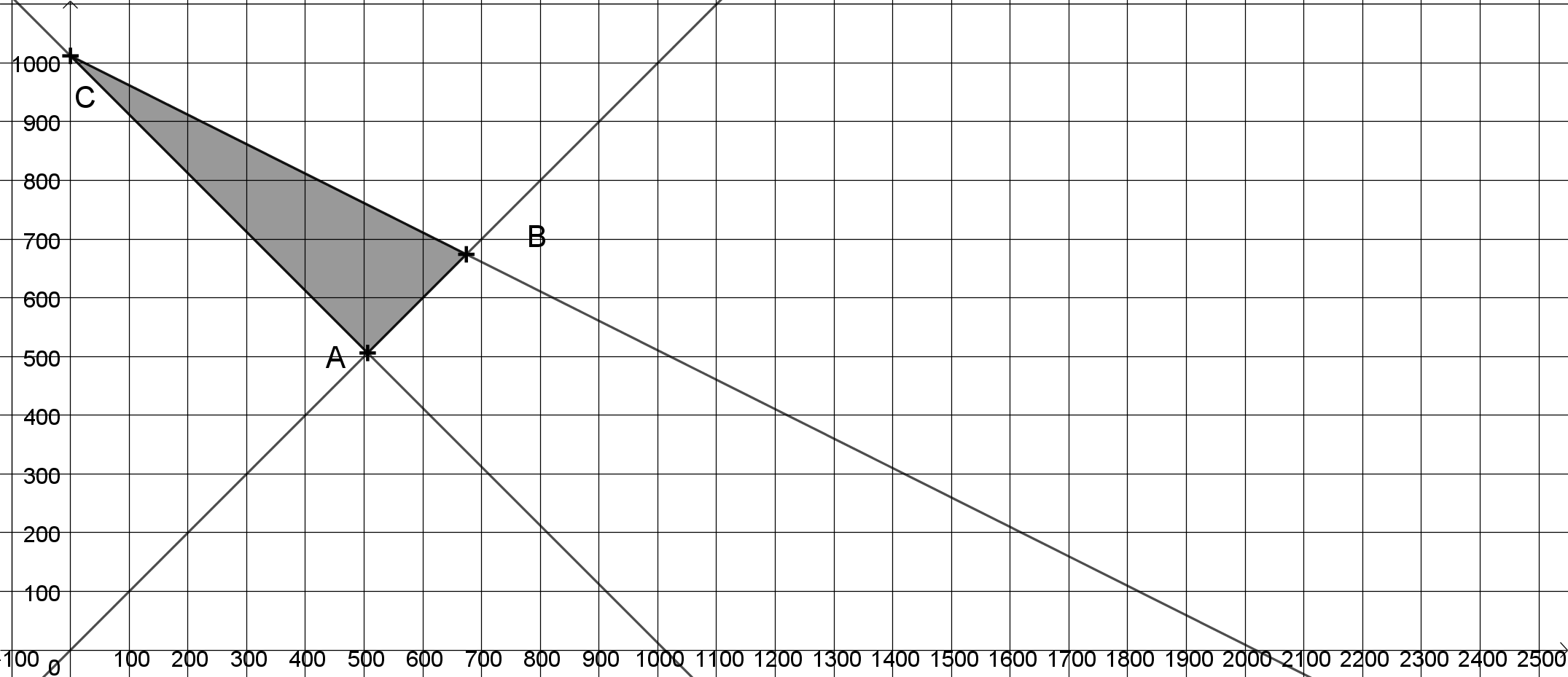 Mais ce dernier nombre est pair. Donc le problème n’a pas de solution.5. a. Ces conditions sont celles données dans la définition.b. La somme des trois longueurs vaut bien , les deux conditions imposent  , donc , et  qui donne l’ordre.c. Le triangle – appelé ici ABC par commodité - est reproduit sur la  figure de droite. L’angle droit est à l’intersection des droites de pentes 1 et −1. Les points à coordonnées  entières de la droite d’équation  sont les points d’abscisse entière comprise entre l’abscisse de A (506) et celle de B (674). Les points à coordonnées entières sur le côté [AC] d’équation  sont aussi ceux dont l’abscisse est entière supérieure ou égale à 2 et inférieure ou égale à 506. Les points à coordonnées entières sur le côté [BC] sont aussi ceux dont l’abscisse est paire (l’équation de la droite est ) et comprise entre 2 et 674.Au total, cela en fait 1 011, mais les sommets du triangle ont été comptés chacun deux fois. L’effectif cherché est donc 1 008. L’aire du triangle rectangle est  (demi-produit des longueurs des cathètes). d. On utilise la formule pour trouver le nombre de points intérieurs à partir de l’aire et du nombre de points sur le périmètre (attention à ne pas compter A, B et C deux fois). On trouve le nombre de triplets dans , qui est le même d’après la question 3. que dans : 6. Une solution algorithmiqueLe programme doit permettre de faire la liste des triplets d’entiers  pour lesquels , , et . On commencera par déterminer les valeurs extrêmes de , ce qui nécessite d’étudier la parité et la divisibilité par 3 de On distinguera 6 cas :Une fois déterminés ce minimum et ce maximum, on programme une boucle de  à . Dans cette boucle, à chaque valeur de sont associées successivement les valeurs de  allant de  à  (partie entière). À chacune des valeurs de  correspond une seule valeur de  telle que  et Autre déroulé : on peut aussi utiliser une boucle For sur la plus petite des longueurs, , et à chaque tour de boucle boucler sur Premières fois (Série S)Éléments de solution1. En écrivant  et en appliquant la définition : . On poursuit : Supposons que pour un entier naturel  sur lequel on ne fait aucune autre hypothèse, on ait : En appliquant la définition, on obtient : , ce qui donne, en utilisant notre hypothèse . Finalement pour tout entier premier  et tout entier naturel  supérieur ou égal à  :  .2. a. b. On applique le résultat précédent à  On obtient .Le second membre de l’égalité est bien multiple de . 3. Le nombre  peut être écrit , les nombres premiers apparaissant dans la décomposition de  étant les mêmes et avec les mêmes exposants que dans la décomposition de , sauf évidemment . Avec cette écriture,   . La prochaine étape fera apparaître le produit , où  fait apparaître les nombres premiers apparaissant dans la décomposition de  avec les mêmes exposants, sauf et  etc. D’où le résultat :.4. Pour un nombre premier  le calcul est rapide, et  donc .Pour le produit de deux nombres entiers  et , on peut, dans la décomposition en produit de facteurs premiers de  « étiqueter » les nombres premiers qui figureraient à la fois dans les décompositions de  et de  en les traitant comme des premiers distincts. On adapte la formule ci-dessus donnant , en convenant par exemple pour calculer de remplacer  par 0 si l’entier premier  apparaît dans la décomposition de  mais pas dans celle de On aurait, en adaptant les notations : , . La somme  fait alors apparaître des termes comme , mais (c’est aussi le quotient de par ), et donc ce terme est exactement , où est le quotient de par  et l’exposant de  dans la décomposition de Conclusion : les propriétés imposées permettent de définir une application  qui les possède. Tout repose évidemment sur l’existence de la décomposition en produit de facteurs premiers, que nous avons admise pour ce problème.Étude de quelques images d’entiers par la fonction 5. a.  , ,  .b. Aucun entier composé non nul ne peut satisfaire , car  est dans ce cas une somme d’entiers positifs. Les seules solutions sont  et c. Les nombres premiers sont par définition solutions de . Dans la formule donnant en général pour que cette somme de termes positifs soit égale à  il faudrait que tous les termes fussent nuls sauf un, égal à Ce n’est pas possible, le produit de deux entiers ne peut être égal à 1 que s’ils le sont l’un et l’autre.d. Le nombre  n’a pas d’antécédent par . La raison est la même que ci-dessus : il faudrait deux termes égaux à dans la somme permettant le calcul de , ou un terme égal à Mais s’il y a un terme égal à il y en a nécessairement un autre, car  (l’un vient de l’exposant).e. On a donné des exemples de la situation contraire à la question 5. a.6. a. Si  et  sont des nombres premiers, on trouve  b. On a trouvé , tandis que  La réponse est non.7. a. On a trouvé , tandis que  et b. Dans l’hypothèse envisagée, on obtient : Ou encore : , d’où le résultat, en réorganisant.Les points fixes de la fonction 8. a. Il existe un entier  tel que . On a : b.  s’écrit comme combinaison linéaire des quotients de  par les chacun des nombres premiers apparaissant dans sa décomposition. Ces quotients sont des produits des nombres premiers apparaissant dans la décomposition de , pour chaque terme de la combinaison linéaire, un des exposants a été diminué de  Mais un des facteurs premiers peut être « rétabli » par le coefficient qui l’affecte dans la combinaison linéaire, c’est-à-dire par son exposant originel, c’est le cas des nombres qui interviennent avec un exposant qui leur est égal…9. D’après ce qui précède, l’exposant originel ne peut être rétabli que dans le cas où . AGADADAGA (Séries autres que S)Éléments de solution1. Les mots inchangés sont ceux qui ne contiennent pas la lettre A.Traitement de texte2. Après avoir cliqué deux fois sur EXÉCUTER, on obtient (avant suppression des espaces qui facilitent la lecture) :		AGADADAGA G AGADADAGA D AGADADAGA D AGADADAGA G AGADADAGA3. Le nombre de A est multiplié par  à chaque clic et , il faut donc au minimum 5 clics.4. Après chaque clic, le nombre de D est égal à la somme du double du nombre de A qu’il y avait avant ce clic et du nombre de D qu’il y avait à l’étape précédente. Les effectifs sont donc successivement : , etc. Chaque effectif à partir du deuxième apparaît comme la somme des termes d’une suite géométrique de premier terme  et de raison . Après clics, il y a  (ce nombre est bien un entier…supérieur à 47 trillions).Motif5. Pour ce motif, le mot obtenu est ADADAGA.6. Le motif correspondant à AGADADAGAGAGADADAGADAGADADAGADAGADADAGAGAGADADAGA est reproduit ci-contre à droite. 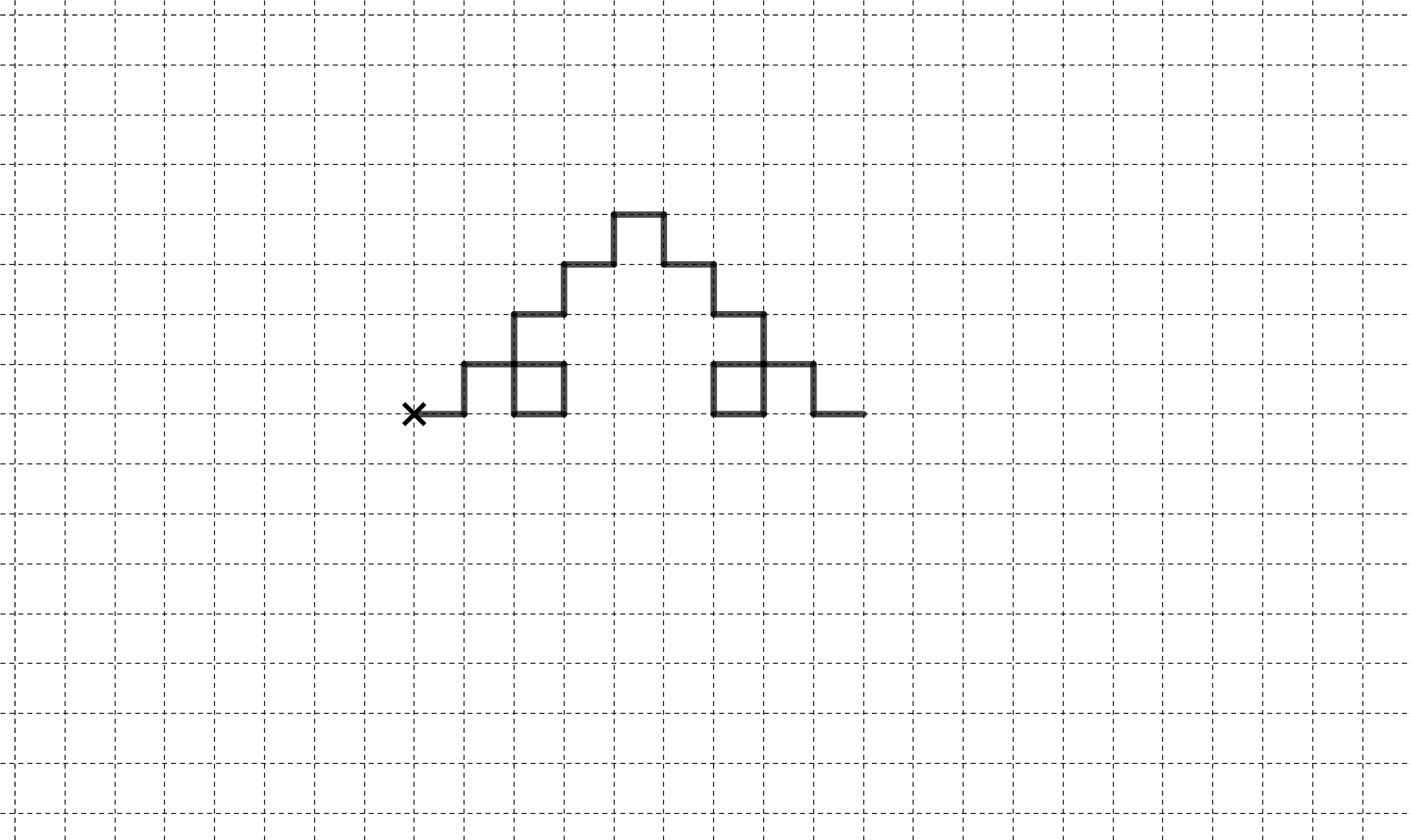 7. Elle a entré le mot ADAGAGAADADAGA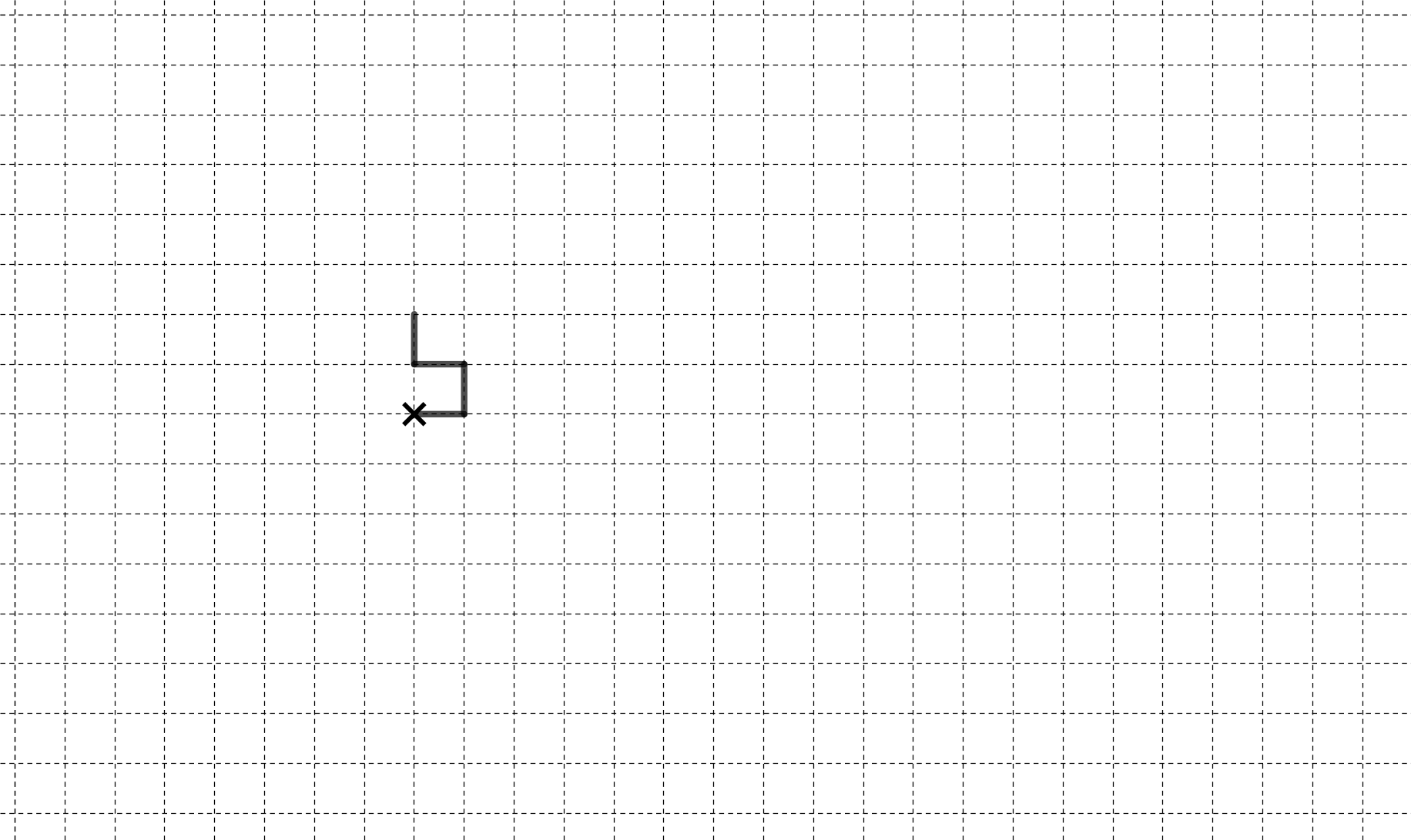 8. a. Le motif obtenu (à gauche) est de largeur 1.b. Le motif obtenu peut avoir une largeur de de 11 carreaux au maximum avec le mot : AGADADAGAGADADAGAGADADAGAGADADAGAGADADAGA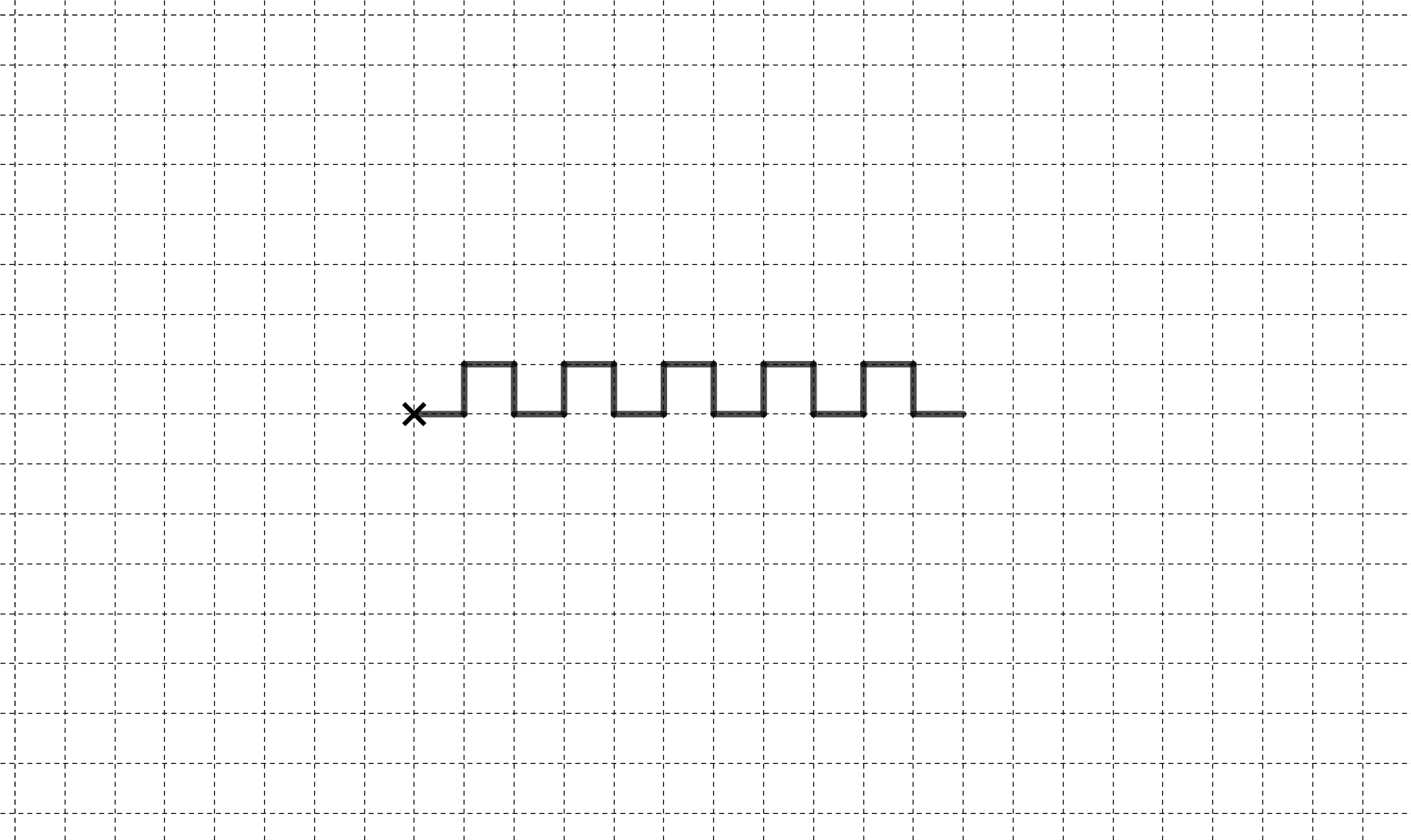 Toutes les largeurs impaires comprises entre 1 et 11 peuvent être obtenues : pour une largeur 9, il suffit de reprendre le mot précédent et remplacer les six dernières lettres par GADADA ; puis de longueur 7 en remplaçant les 12 dernières lettres par GAGADAGADADA. On obtient de même des mots de largeur 5, 3 ou 1.On remarque tout d’abord que les traits tracés sont alternativement horizontaux et verticaux quel que soit le mot comprenant 10 D et 10 G : on considère les séquences de 4 lettres en partant de la deuxième lettre du mot, les séquences GADA et DAGA font augmenter la largeur de la partie du motif tracé de 1 carreau, et les séquences GAGA et DADA la font diminuer de 1 carreau. La longueur du mot ne peut donc pas être paire.Triangles à côtés entiers (30 points)Premières fois (30 points)Agadadaga (30 points)Il existe un entier  tel que :Valeur maximale de Valeur minimale de 1. 4 pointsa. (4,4,5) est le bon1 point1. 4 pointsb. Encadrement de 2 points1. 4 pointsc. Condition supplémentaire1 point2.4 pointsa. Conditions sur  1 point2.4 pointsb.  . Le triangle.3  pointsLa figure compte. On n’est pas obligé de vérifier l’alignement3. 4 pointsa. De  à 1 point3. 4 pointsb. De  à 2 points3. 4 pointsc. Et si p impair ?1 point4.6 pointsa. Des triangles équilatéraux ?1 point4.6 pointsb. Des triangles isocèles ?2 points4.6 pointsc. Des triangles rectangles ?3 pointsOn attend un raisonnement5. 8 pointsa. Les inégalités1 point5. 8 pointsb. La réciproque2 points5. 8 pointsc. Le triangle. Comptage des points.3 points5. 8 pointsd. Décompte final2 point6. 4 pointsConception d’un programme4 pointsLa mise en forme dans un langage donné n’est pas nécessaire1. 2 points2 pointsL’intuition tiendra lieu d’induction2.3 pointsa. 2 points2.3 pointsb.  multiple de 71 point3. 4 points Expression de 4 pointsNe pas insister sur la mise en forme4. 4 pointsLa fonction définie en 3. Possède les propriétés4 pointsNe pas trop miser sur la mise en forme du raisonnement5.6 pointsa. 2 points5.6 pointsb. ?1 point5.6 pointsc. ?1 point5.6 pointsd.Tout entier a-t-il un antécédent ?1 point5.6 pointse. ?1 point6. 2 pointsa. Produit de nombres premiers1 pointDéjà vue en 2. comme condition nécessaire6. 2 pointsb. Image du produit et somme des images1 point7.3 pointsa. Conservation de la somme ?1 point7.3 pointsb. Ca peut marcher quand même2 points8.4 pointsa. Cas des multiples de 2 points8.4 pointsb. Perte d’exposant, sauf…2 points9.2 pointsSolutions de 2 points1.    1 point1 pointTraitement de texteTraitement de texte2.  4 pointsAvec deux fois EXÉCUTER4 pointsAttention soutenue à la lecture…3. 3 pointsUn milliard de A3 point4. 4 pointsCombien de D après 20 clics ?4  pointMotifMotifMotifMotif5.1 pointQuel mot pour 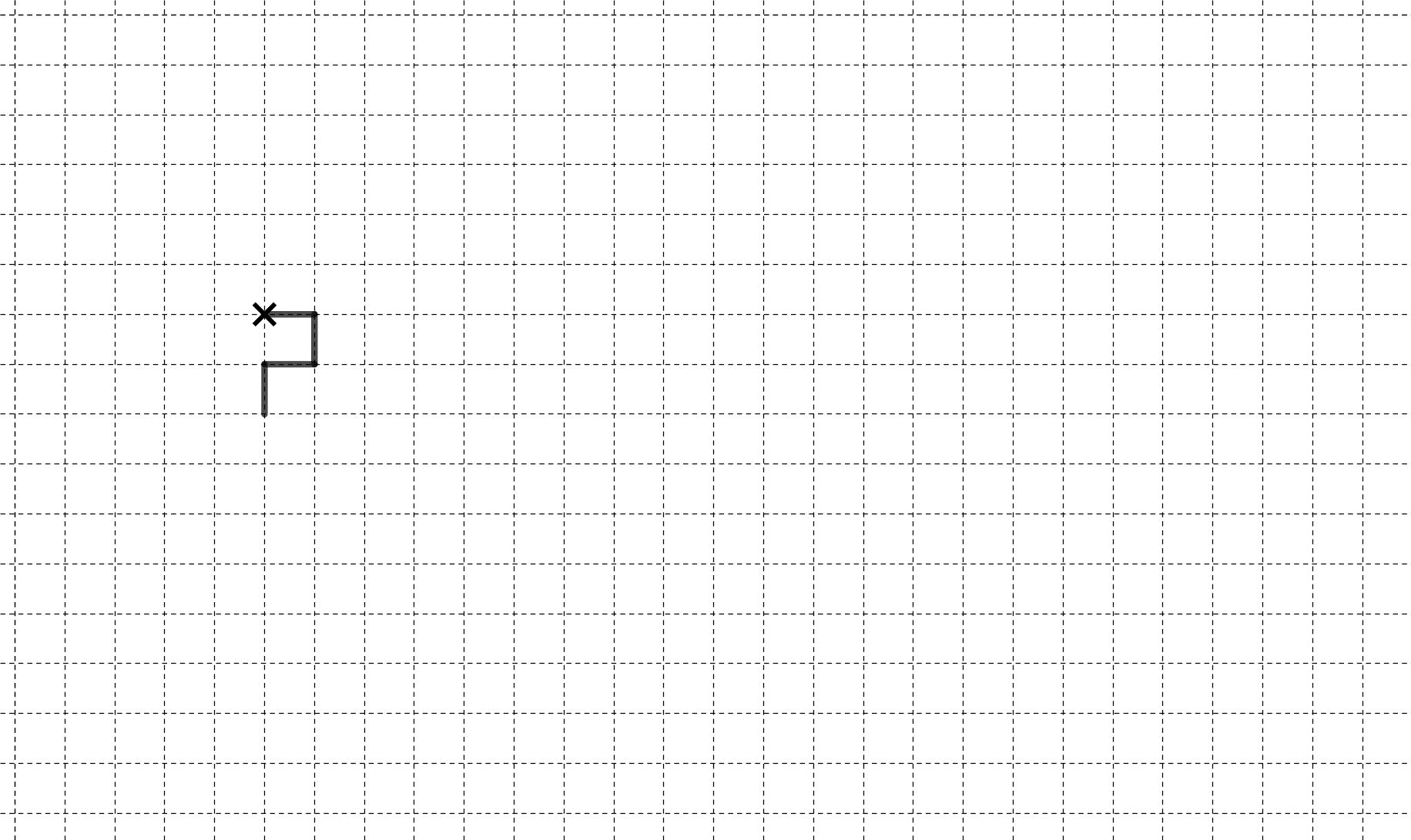 1 point6.5 points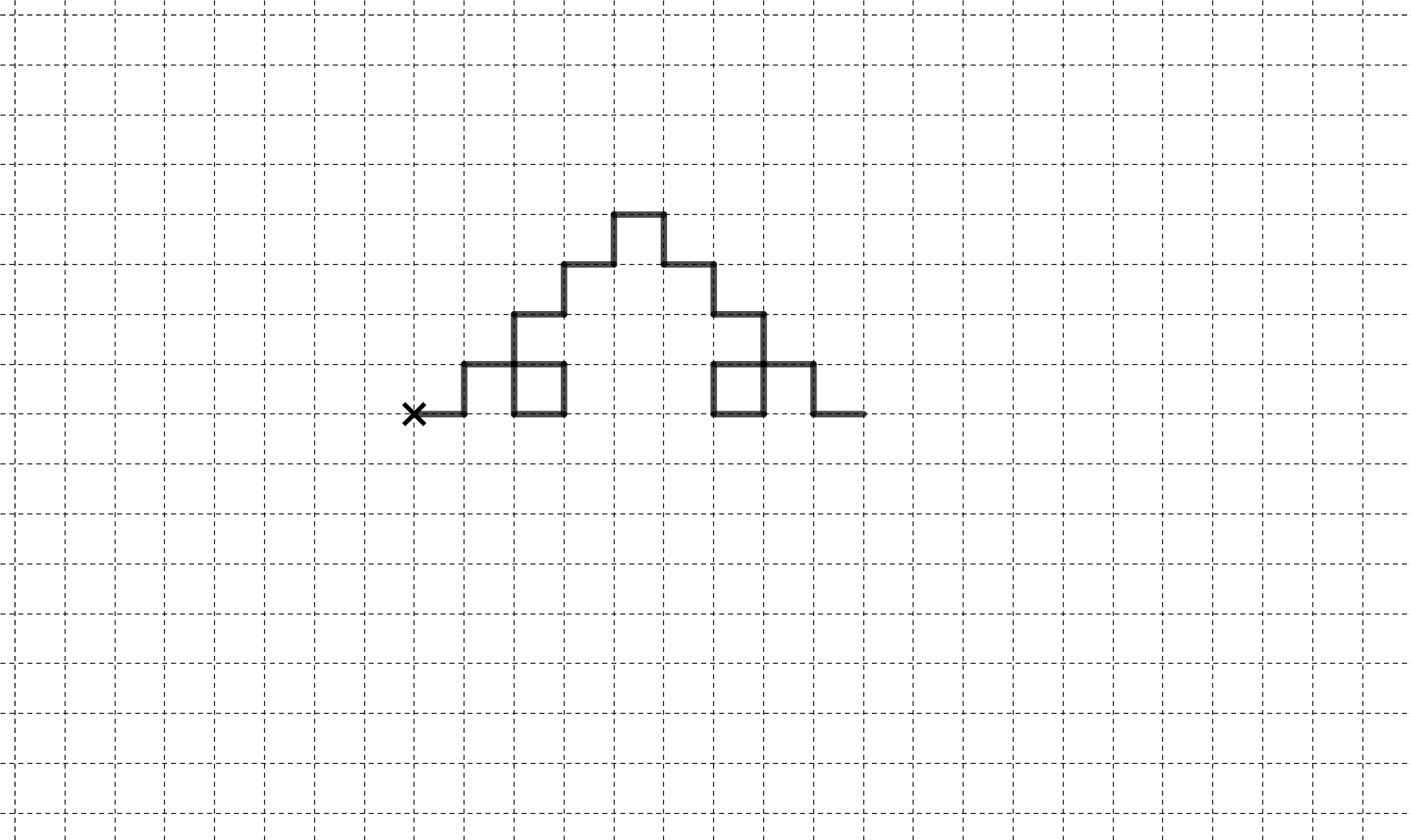 5 points7.5 pointsLe mot oublié :ADAGAGAADADAGA5 pointsLecture difficile pour les candidats8.7 pointsa. Largeur du motif AGAGADA2 points8.7 pointsb. Avec 10 lettres D et 10 lettres G, quelles largeurs possibles ?5 points